ОПЕРАТИВНЫЙ ЕЖЕДНЕВНЫЙ ПРОГНОЗвозникновения и развития ЧС, связанных с состоянием (изменением) погодных условий и РХБ обстановки на территории Краснодарского края на 2 декабря 2022 г.По данным оповещения Краснодарского ЦГМС филиала ФГБУ "Северо-Кавказское УГМС" к НЯ:30 ноября 2022 г. местами в юго-восточных районах края отмечалась высокая пожароопасность (ВПО) 4 класса (НЯ).Прогноз погоды, представленный Краснодарским ЦГМС филиалом ФГБУ "Северо-Кавказское УГМС" на ближайшие сутки с 18:00 1 декабря до 18:00 2 декабря 2022 г.:по Краснодарскому краю: переменная облачность. Ночью преимущественно без осадков, утром и днем местами небольшой дождь, в отдельных районах умеренный. Ветер восточной четверти 5-10  м/с, местами порывы 15-20 м/с. Температура воздуха ночью +3…-2°С, днем +4…+9°; в горах ночью +3…-2°С, днем +2…+7°С.На Черноморском побережье: переменная облачность. Ночью преимущественно без осадков, днем местами небольшой дождь. Ветер северо-восточный 6-11 м/с, местами 12-14 м/с, на участке Анапа-Геленджик 15-20 м/с, в Новороссийске порывы 18-23 м/с. Температура воздуха ночью +3…+8°С; днем +8…+13°С, по югу +10…+15°С.	По г. Краснодару: переменная облачность. Ночью преимущественно без осадков, днем и вечером небольшой дождь. Ветер восточной четверти 5-10 м/с, днем порывы до 12 м/с. Температура воздуха ночью +1…+3°С, днем +6…+8°С.По территории муниципального образования город-курорт Сочи(по данным ФГБУ «СЦГМС ЧАМ»)2 декабря. Переменная облачность.  Ночью преимущественно без осадков.  Днём небольшой и умеренный дождь. Ветер юго-восточный 7-12 м/с. Температура воздуха ночью +7…+12°С, днем +12…+17°С.  Предгорья и низкие горы ночью +3…+8°С, днем +9…+14°С.По данным предупреждения Краснодарского ЦГМС филиала ФГБУ "Северо-Кавказское УГМС" НЯ о ВПО № 10 (уточнение предупреждения НЯ о ВПО №10 от 23.11.2022) от 01.12.2022:02.12.2022 местами в юго-восточных районах края сохранится высокая пожароопасность (ВПО) 4 класса (НЯ).По данным Спецдоклада Краснодарского ЦГМС филиала ФГБУ "Северо-Кавказское УГМС" об ухудшении погодных условий в Краснодарском крае с 03.12 по 05.12.2022г.В связи со смещением на территорию Краснодарского края серии фронтальных разделов с западных районов Европы, в течение суток 03, 04 и 05.12.22 г. в крае ожидается ухудшение погодных условий.Осадки в виде дождя, мокрого снега и снега, 03.12 местами сильные. Ожидается гололед, налипание мокрого снега на деревьях и проводах, на дорогах местами гололедица. Сложные погодные условия ожидаются в горах и на горных перевалах.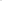 Прохождение фронтальных разделов будет сопровождаться местамисильным северным, северо-восточным ветром с максимальными порывами до 15-20 м/с.04.12 интенсивность осадков будет ослабевать.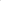 Температура воздуха в крае понизится на 6 - 8 градусов. В ночные и утренние часы минимальная температура в большинстве районов края ожидается 03.12 +3...-2°С в северной половине местами до -5°С, днем-1 ...+4°, в южной половине местами до +7°С; 04. 12 ночью +1...-4°С в северной половине местами до -6°ׄ С, днем +3...-2°С; 05.12 ночью -2...-7°С днем +2...-3°С.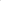 